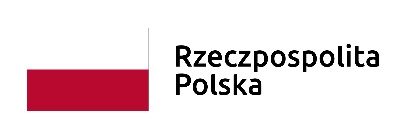 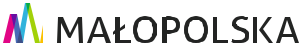 ZWROT KOSZTÓW ZA DOJAZD NA BADANIA KOLONOSKOPOWE W RAMACH PROJEKTU RPMP08.06.02-12-328/20-00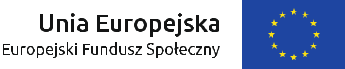 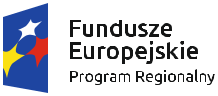 IMIĘ, NAZWISKO………………………………………………………………………………………………………………………….PESEL……………………………………………………………………..OŚWIADCZAM, ŻE NA BADANIE W RAMACH PROJEKTU RPMP 08.06.02-12-328/20-00 DOTARŁEM W DNIU ………………………………                             – WŁAŚCIWĄ ODPOWIEDŹ PODKREŚLIĆTRANSPORTEM WŁASNYM - SAMOCHODEM OSOBOWYM o pojemności skokowej silnika o pojemności do  900 cm3. (stawka wynosi   0,5214 zł za 1 km)  TRANSPORTEM WŁASNYM - SAMOCHODEM OSOBOWYM O POJEMNOŚCI SKOKOWEJ SILNIKA POWYŻEJ 900 CM3 (stawki wynosi  0,8358 zł  za 1 km)TRANSPORTEM PUBLICZNYM (SZYNOWYM – II KL. LUB KOŁOWYM) – ZAŁACZAM BILET, FAKTURĘ CZY PARAGONTRANSPORTEM ZBIOROWYM, ZAŁACZAM FAKTURĘ, UMOWĘ LUB RACHUNEKTRASA NA BADANIE I Z POWROTEM: WYJAZD ZPRZYJAZD DOWYJAZD ZPRZYJAZD DOKILOMETRÓWKA WYNOSI:ZWROT ZA DOJAZD NALEŻY WPŁACIĆ NA KONTO: ………………………………………………………………………………………………………….DATA I CZYTELNY PODPIS UCZESTNIKA